УТВЕРЖДАЮ.Директор МБОУ «Дружбинской СОШ»___________________  Гасаналиев И. Г.«____» _______2021г.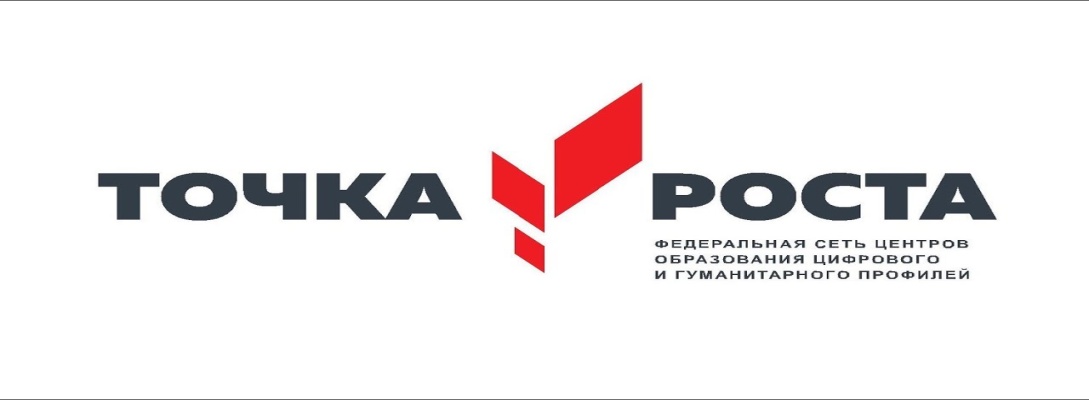 Расписание внеурочной деятельности Центра образования  гуманитарного и цифрового профилей «Точка Роста» на 2021-2022 у.г.Кабинет цифрового профиля -№16Кабинет цифрового профиля -№16Кабинет цифрового профиля -№16Кабинет цифрового профиля -№16Кабинет цифрового профиля -№16Кабинет гуманитарного профиля -№15Кабинет гуманитарного профиля -№15Кабинет гуманитарного профиля -№15Кабинет гуманитарного профиля -№15№День неделиВремя занятийНаименованиепрофиляКлассВремя занятийНаименованиепрофиляКласс1ПН15.30-17.10Юнармеец82ВТ3СР712.00-12.45 15.30-16.15Технология  Юнармеец104ЧТ12.00-13.40«Занимательная информатика»5-68.30.-9.15. 12.00-12.45. 13.00-13.45. 14.30-15.15 8.00-8.45Технология Юнармеец975ПТ12.00-13.40    15.30-17.10«Фантазируй, программируй»«Юный программист»7812.00-12.45Технология86СБ12.00.-12.45. 12.00-12.45Технология Юнармеец7